Задания, рекомендуемые для использования на уроках и во внеурочной деятельности.9. Какие выводы о миграции орлов можно сделать на основе карты их маршрутов по состоянию на 31 октября 2019 года? Отметьте «Верно» или «Неверно» для каждого утверждения. Рядом с каждым утверждением поставьте знак «v».1. Какую информацию содержат СМС-сообщения, которые приходят от орлов? Выпишите из текста ОДНО слово или словосочетание, которое может служить ответом на вопрос. Орлы«ЗАКИНЬ ОРЛУ НА МОБИЛКУ»           Улетевшая в Иран птица разорила сибирских учёных. Проект по отслеживанию степных орлов организовала Российская сеть изучения и охраны пернатых хищников. Датчик, работающий от солнечных батарей, закреплённый на птице, получает со спутника координаты орла и собирает их в СМС. Как только пернатый хищник оказывается в зоне действия сети, сообщения автоматически отправляются учёным.          Задача исследования – отследить основные пути миграции степных орлов и выявить угрозы для них. Степные орлы занесены в Красную книгу как вымирающий вид. Чаще всего они гибнут от выстрелов браконьеров, ядов (например, тех, которыми травят грызунов) и линий электропередачи. Установив главные пути перелёта и места зимовки, орнитологи стараются снизить эти риски: сделать линии электропередачи в этих районах более безопасными, объяснить жителям, что нельзя травить птиц, и т.д.           Лето степные орлы обычно проводят в России или Казахстане, а на зиму улетают в Саудовскую Аравию, Пакистан, Индию и другие страны. Годовой бюджет орлов более 300 тысяч рублей. Но в этом году птицы в него не вписались. Главной «транжирой» оказалась орлица Мин родом из Хакасии. «Птица, проведшая это лето в Казахстане вне зоны действия мобильных операторов, умудрилась так стремительно выскочить в Иран, что все её летние локации остались неотправленными. И теперь она шлёт нам сотни дорогущих SMS со своими летними локациями по 49 рублей за штуку, истратив весь коллективный кредит наших орлов», – написала научный руководитель новосибирского Центра реабилитации диких животных Елена Шнайдер.            Молодые орлы, совершая предмиграционные кочёвки перед дальней дорогой, как правило, появляются на связи в Казахстане или в России. Мин пренебрегла этим правилом. Та самая Мин.            «Переводить орла на более редкие сигналы ради экономии – рушить в корне всю нашу работу, потому что тогда, если с орлом что-то случится, мы узнаем об этом слишком поздно», – объясняет Елена Шнайдер.            Чтобы спасти орлиный номер от блокировки, 24 октября 2019 года учёные Центра реабилитации диких животных Новосибирска объявили акцию «Закинь орлу на мобилку». За сутки люди перечислили орлам более 100 тысяч рублей. Уже 26 октября приём средств был закрыт, а на официальной странице Центра реабилитации диких животных появилось сообщение: «Собранных денег теперь хватит на то, чтобы оплатить СМС-сообщения не только до конца года, но и до конца миграции! То есть до апреля! То, как это произошло, – просто невероятно!»              Практически одновременно сотовый оператор заявил, что готов вернуть на орлиный счёт деньги, растраченные Мин в Иране: «Мы не только закроем долг, но и разработаем специальный тариф: он будет учитывать особенности миграции птиц». 2. В каком случае СМС от орла начинают приходить слишком часто? Отметьте один верный ответ. ♦ если птице угрожает опасность и требуются немедленные действия ♦ если птица долго была вне зоны действия сотовой связи ♦ если птица оказалась в зоне роуминга ♦ если птица присоединилась к стае ♦ если птица находится рядом с линиями электропередачиОрлы«ЗАКИНЬ ОРЛУ НА МОБИЛКУ»           Улетевшая в Иран птица разорила сибирских учёных. Проект по отслеживанию степных орлов организовала Российская сеть изучения и охраны пернатых хищников. Датчик, работающий от солнечных батарей, закреплённый на птице, получает со спутника координаты орла и собирает их в СМС. Как только пернатый хищник оказывается в зоне действия сети, сообщения автоматически отправляются учёным.          Задача исследования – отследить основные пути миграции степных орлов и выявить угрозы для них. Степные орлы занесены в Красную книгу как вымирающий вид. Чаще всего они гибнут от выстрелов браконьеров, ядов (например, тех, которыми травят грызунов) и линий электропередачи. Установив главные пути перелёта и места зимовки, орнитологи стараются снизить эти риски: сделать линии электропередачи в этих районах более безопасными, объяснить жителям, что нельзя травить птиц, и т.д.           Лето степные орлы обычно проводят в России или Казахстане, а на зиму улетают в Саудовскую Аравию, Пакистан, Индию и другие страны. Годовой бюджет орлов более 300 тысяч рублей. Но в этом году птицы в него не вписались. Главной «транжирой» оказалась орлица Мин родом из Хакасии. «Птица, проведшая это лето в Казахстане вне зоны действия мобильных операторов, умудрилась так стремительно выскочить в Иран, что все её летние локации остались неотправленными. И теперь она шлёт нам сотни дорогущих SMS со своими летними локациями по 49 рублей за штуку, истратив весь коллективный кредит наших орлов», – написала научный руководитель новосибирского Центра реабилитации диких животных Елена Шнайдер.            Молодые орлы, совершая предмиграционные кочёвки перед дальней дорогой, как правило, появляются на связи в Казахстане или в России. Мин пренебрегла этим правилом. Та самая Мин.            «Переводить орла на более редкие сигналы ради экономии – рушить в корне всю нашу работу, потому что тогда, если с орлом что-то случится, мы узнаем об этом слишком поздно», – объясняет Елена Шнайдер.            Чтобы спасти орлиный номер от блокировки, 24 октября 2019 года учёные Центра реабилитации диких животных Новосибирска объявили акцию «Закинь орлу на мобилку». За сутки люди перечислили орлам более 100 тысяч рублей. Уже 26 октября приём средств был закрыт, а на официальной странице Центра реабилитации диких животных появилось сообщение: «Собранных денег теперь хватит на то, чтобы оплатить СМС-сообщения не только до конца года, но и до конца миграции! То есть до апреля! То, как это произошло, – просто невероятно!»              Практически одновременно сотовый оператор заявил, что готов вернуть на орлиный счёт деньги, растраченные Мин в Иране: «Мы не только закроем долг, но и разработаем специальный тариф: он будет учитывать особенности миграции птиц». 3. Как вы считаете, помогут ли приведённые ниже действия в будущем избежать ситуаций, когда средства на «орлином» номере заканчиваются раньше времени? Оцените каждый вариант. В поле ответа рядом с буквой, обозначающей каждое действие, запишите номер соответствующей оценки. Ответ. А – _____, Б – _____, В – _____, Г – _____.3. Как вы считаете, помогут ли приведённые ниже действия в будущем избежать ситуаций, когда средства на «орлином» номере заканчиваются раньше времени? Оцените каждый вариант. В поле ответа рядом с буквой, обозначающей каждое действие, запишите номер соответствующей оценки. Ответ. А – _____, Б – _____, В – _____, Г – _____.Орлы«ЗАКИНЬ ОРЛУ НА МОБИЛКУ»           Улетевшая в Иран птица разорила сибирских учёных. Проект по отслеживанию степных орлов организовала Российская сеть изучения и охраны пернатых хищников. Датчик, работающий от солнечных батарей, закреплённый на птице, получает со спутника координаты орла и собирает их в СМС. Как только пернатый хищник оказывается в зоне действия сети, сообщения автоматически отправляются учёным.          Задача исследования – отследить основные пути миграции степных орлов и выявить угрозы для них. Степные орлы занесены в Красную книгу как вымирающий вид. Чаще всего они гибнут от выстрелов браконьеров, ядов (например, тех, которыми травят грызунов) и линий электропередачи. Установив главные пути перелёта и места зимовки, орнитологи стараются снизить эти риски: сделать линии электропередачи в этих районах более безопасными, объяснить жителям, что нельзя травить птиц, и т.д.           Лето степные орлы обычно проводят в России или Казахстане, а на зиму улетают в Саудовскую Аравию, Пакистан, Индию и другие страны. Годовой бюджет орлов более 300 тысяч рублей. Но в этом году птицы в него не вписались. Главной «транжирой» оказалась орлица Мин родом из Хакасии. «Птица, проведшая это лето в Казахстане вне зоны действия мобильных операторов, умудрилась так стремительно выскочить в Иран, что все её летние локации остались неотправленными. И теперь она шлёт нам сотни дорогущих SMS со своими летними локациями по 49 рублей за штуку, истратив весь коллективный кредит наших орлов», – написала научный руководитель новосибирского Центра реабилитации диких животных Елена Шнайдер.            Молодые орлы, совершая предмиграционные кочёвки перед дальней дорогой, как правило, появляются на связи в Казахстане или в России. Мин пренебрегла этим правилом. Та самая Мин.            «Переводить орла на более редкие сигналы ради экономии – рушить в корне всю нашу работу, потому что тогда, если с орлом что-то случится, мы узнаем об этом слишком поздно», – объясняет Елена Шнайдер.            Чтобы спасти орлиный номер от блокировки, 24 октября 2019 года учёные Центра реабилитации диких животных Новосибирска объявили акцию «Закинь орлу на мобилку». За сутки люди перечислили орлам более 100 тысяч рублей. Уже 26 октября приём средств был закрыт, а на официальной странице Центра реабилитации диких животных появилось сообщение: «Собранных денег теперь хватит на то, чтобы оплатить СМС-сообщения не только до конца года, но и до конца миграции! То есть до апреля! То, как это произошло, – просто невероятно!»              Практически одновременно сотовый оператор заявил, что готов вернуть на орлиный счёт деньги, растраченные Мин в Иране: «Мы не только закроем долг, но и разработаем специальный тариф: он будет учитывать особенности миграции птиц».4. Установите соответствие информации и источника, на который ссылается автор. На какой источник ссылаются авторы новости, когда приводят информацию о том…Ответ. А – _____, Б – _____, В – _____, Г – _____.Орлы«ЗАКИНЬ ОРЛУ НА МОБИЛКУ»           Улетевшая в Иран птица разорила сибирских учёных. Проект по отслеживанию степных орлов организовала Российская сеть изучения и охраны пернатых хищников. Датчик, работающий от солнечных батарей, закреплённый на птице, получает со спутника координаты орла и собирает их в СМС. Как только пернатый хищник оказывается в зоне действия сети, сообщения автоматически отправляются учёным.          Задача исследования – отследить основные пути миграции степных орлов и выявить угрозы для них. Степные орлы занесены в Красную книгу как вымирающий вид. Чаще всего они гибнут от выстрелов браконьеров, ядов (например, тех, которыми травят грызунов) и линий электропередачи. Установив главные пути перелёта и места зимовки, орнитологи стараются снизить эти риски: сделать линии электропередачи в этих районах более безопасными, объяснить жителям, что нельзя травить птиц, и т.д.           Лето степные орлы обычно проводят в России или Казахстане, а на зиму улетают в Саудовскую Аравию, Пакистан, Индию и другие страны. Годовой бюджет орлов более 300 тысяч рублей. Но в этом году птицы в него не вписались. Главной «транжирой» оказалась орлица Мин родом из Хакасии. «Птица, проведшая это лето в Казахстане вне зоны действия мобильных операторов, умудрилась так стремительно выскочить в Иран, что все её летние локации остались неотправленными. И теперь она шлёт нам сотни дорогущих SMS со своими летними локациями по 49 рублей за штуку, истратив весь коллективный кредит наших орлов», – написала научный руководитель новосибирского Центра реабилитации диких животных Елена Шнайдер.            Молодые орлы, совершая предмиграционные кочёвки перед дальней дорогой, как правило, появляются на связи в Казахстане или в России. Мин пренебрегла этим правилом. Та самая Мин.            «Переводить орла на более редкие сигналы ради экономии – рушить в корне всю нашу работу, потому что тогда, если с орлом что-то случится, мы узнаем об этом слишком поздно», – объясняет Елена Шнайдер.            Чтобы спасти орлиный номер от блокировки, 24 октября 2019 года учёные Центра реабилитации диких животных Новосибирска объявили акцию «Закинь орлу на мобилку». За сутки люди перечислили орлам более 100 тысяч рублей. Уже 26 октября приём средств был закрыт, а на официальной странице Центра реабилитации диких животных появилось сообщение: «Собранных денег теперь хватит на то, чтобы оплатить СМС-сообщения не только до конца года, но и до конца миграции! То есть до апреля! То, как это произошло, – просто невероятно!»              Практически одновременно сотовый оператор заявил, что готов вернуть на орлиный счёт деньги, растраченные Мин в Иране: «Мы не только закроем долг, но и разработаем специальный тариф: он будет учитывать особенности миграции птиц».Орлы«ЗАКИНЬ ОРЛУ НА МОБИЛКУ»           Улетевшая в Иран птица разорила сибирских учёных. Проект по отслеживанию степных орлов организовала Российская сеть изучения и охраны пернатых хищников. Датчик, работающий от солнечных батарей, закреплённый на птице, получает со спутника координаты орла и собирает их в СМС. Как только пернатый хищник оказывается в зоне действия сети, сообщения автоматически отправляются учёным.          Задача исследования – отследить основные пути миграции степных орлов и выявить угрозы для них. Степные орлы занесены в Красную книгу как вымирающий вид. Чаще всего они гибнут от выстрелов браконьеров, ядов (например, тех, которыми травят грызунов) и линий электропередачи. Установив главные пути перелёта и места зимовки, орнитологи стараются снизить эти риски: сделать линии электропередачи в этих районах более безопасными, объяснить жителям, что нельзя травить птиц, и т.д.           Лето степные орлы обычно проводят в России или Казахстане, а на зиму улетают в Саудовскую Аравию, Пакистан, Индию и другие страны. Годовой бюджет орлов более 300 тысяч рублей. Но в этом году птицы в него не вписались. Главной «транжирой» оказалась орлица Мин родом из Хакасии. «Птица, проведшая это лето в Казахстане вне зоны действия мобильных операторов, умудрилась так стремительно выскочить в Иран, что все её летние локации остались неотправленными. И теперь она шлёт нам сотни дорогущих SMS со своими летними локациями по 49 рублей за штуку, истратив весь коллективный кредит наших орлов», – написала научный руководитель новосибирского Центра реабилитации диких животных Елена Шнайдер.            Молодые орлы, совершая предмиграционные кочёвки перед дальней дорогой, как правило, появляются на связи в Казахстане или в России. Мин пренебрегла этим правилом. Та самая Мин.            «Переводить орла на более редкие сигналы ради экономии – рушить в корне всю нашу работу, потому что тогда, если с орлом что-то случится, мы узнаем об этом слишком поздно», – объясняет Елена Шнайдер.            Чтобы спасти орлиный номер от блокировки, 24 октября 2019 года учёные Центра реабилитации диких животных Новосибирска объявили акцию «Закинь орлу на мобилку». За сутки люди перечислили орлам более 100 тысяч рублей. Уже 26 октября приём средств был закрыт, а на официальной странице Центра реабилитации диких животных появилось сообщение: «Собранных денег теперь хватит на то, чтобы оплатить СМС-сообщения не только до конца года, но и до конца миграции! То есть до апреля! То, как это произошло, – просто невероятно!»              Практически одновременно сотовый оператор заявил, что готов вернуть на орлиный счёт деньги, растраченные Мин в Иране: «Мы не только закроем долг, но и разработаем специальный тариф: он будет учитывать особенности миграции птиц».5. Как вы считаете, почему организаторы дали акции название «Закинь орлу на мобилку», а, скажем, не «Спасаем степных орлов» или хотя бы «Телефон для орла»? Запишите свой ответ.Орлы«ЗАКИНЬ ОРЛУ НА МОБИЛКУ»           Улетевшая в Иран птица разорила сибирских учёных. Проект по отслеживанию степных орлов организовала Российская сеть изучения и охраны пернатых хищников. Датчик, работающий от солнечных батарей, закреплённый на птице, получает со спутника координаты орла и собирает их в СМС. Как только пернатый хищник оказывается в зоне действия сети, сообщения автоматически отправляются учёным.          Задача исследования – отследить основные пути миграции степных орлов и выявить угрозы для них. Степные орлы занесены в Красную книгу как вымирающий вид. Чаще всего они гибнут от выстрелов браконьеров, ядов (например, тех, которыми травят грызунов) и линий электропередачи. Установив главные пути перелёта и места зимовки, орнитологи стараются снизить эти риски: сделать линии электропередачи в этих районах более безопасными, объяснить жителям, что нельзя травить птиц, и т.д.           Лето степные орлы обычно проводят в России или Казахстане, а на зиму улетают в Саудовскую Аравию, Пакистан, Индию и другие страны. Годовой бюджет орлов более 300 тысяч рублей. Но в этом году птицы в него не вписались. Главной «транжирой» оказалась орлица Мин родом из Хакасии. «Птица, проведшая это лето в Казахстане вне зоны действия мобильных операторов, умудрилась так стремительно выскочить в Иран, что все её летние локации остались неотправленными. И теперь она шлёт нам сотни дорогущих SMS со своими летними локациями по 49 рублей за штуку, истратив весь коллективный кредит наших орлов», – написала научный руководитель новосибирского Центра реабилитации диких животных Елена Шнайдер.            Молодые орлы, совершая предмиграционные кочёвки перед дальней дорогой, как правило, появляются на связи в Казахстане или в России. Мин пренебрегла этим правилом. Та самая Мин.            «Переводить орла на более редкие сигналы ради экономии – рушить в корне всю нашу работу, потому что тогда, если с орлом что-то случится, мы узнаем об этом слишком поздно», – объясняет Елена Шнайдер.            Чтобы спасти орлиный номер от блокировки, 24 октября 2019 года учёные Центра реабилитации диких животных Новосибирска объявили акцию «Закинь орлу на мобилку». За сутки люди перечислили орлам более 100 тысяч рублей. Уже 26 октября приём средств был закрыт, а на официальной странице Центра реабилитации диких животных появилось сообщение: «Собранных денег теперь хватит на то, чтобы оплатить СМС-сообщения не только до конца года, но и до конца миграции! То есть до апреля! То, как это произошло, – просто невероятно!»              Практически одновременно сотовый оператор заявил, что готов вернуть на орлиный счёт деньги, растраченные Мин в Иране: «Мы не только закроем долг, но и разработаем специальный тариф: он будет учитывать особенности миграции птиц».Орлы«ЗАКИНЬ ОРЛУ НА МОБИЛКУ»           Улетевшая в Иран птица разорила сибирских учёных. Проект по отслеживанию степных орлов организовала Российская сеть изучения и охраны пернатых хищников. Датчик, работающий от солнечных батарей, закреплённый на птице, получает со спутника координаты орла и собирает их в СМС. Как только пернатый хищник оказывается в зоне действия сети, сообщения автоматически отправляются учёным.          Задача исследования – отследить основные пути миграции степных орлов и выявить угрозы для них. Степные орлы занесены в Красную книгу как вымирающий вид. Чаще всего они гибнут от выстрелов браконьеров, ядов (например, тех, которыми травят грызунов) и линий электропередачи. Установив главные пути перелёта и места зимовки, орнитологи стараются снизить эти риски: сделать линии электропередачи в этих районах более безопасными, объяснить жителям, что нельзя травить птиц, и т.д.           Лето степные орлы обычно проводят в России или Казахстане, а на зиму улетают в Саудовскую Аравию, Пакистан, Индию и другие страны. Годовой бюджет орлов более 300 тысяч рублей. Но в этом году птицы в него не вписались. Главной «транжирой» оказалась орлица Мин родом из Хакасии. «Птица, проведшая это лето в Казахстане вне зоны действия мобильных операторов, умудрилась так стремительно выскочить в Иран, что все её летние локации остались неотправленными. И теперь она шлёт нам сотни дорогущих SMS со своими летними локациями по 49 рублей за штуку, истратив весь коллективный кредит наших орлов», – написала научный руководитель новосибирского Центра реабилитации диких животных Елена Шнайдер.            Молодые орлы, совершая предмиграционные кочёвки перед дальней дорогой, как правило, появляются на связи в Казахстане или в России. Мин пренебрегла этим правилом. Та самая Мин.            «Переводить орла на более редкие сигналы ради экономии – рушить в корне всю нашу работу, потому что тогда, если с орлом что-то случится, мы узнаем об этом слишком поздно», – объясняет Елена Шнайдер.            Чтобы спасти орлиный номер от блокировки, 24 октября 2019 года учёные Центра реабилитации диких животных Новосибирска объявили акцию «Закинь орлу на мобилку». За сутки люди перечислили орлам более 100 тысяч рублей. Уже 26 октября приём средств был закрыт, а на официальной странице Центра реабилитации диких животных появилось сообщение: «Собранных денег теперь хватит на то, чтобы оплатить СМС-сообщения не только до конца года, но и до конца миграции! То есть до апреля! То, как это произошло, – просто невероятно!»              Практически одновременно сотовый оператор заявил, что готов вернуть на орлиный счёт деньги, растраченные Мин в Иране: «Мы не только закроем долг, но и разработаем специальный тариф: он будет учитывать особенности миграции птиц».6. Каким способом учёные могут увидеть, насколько безопасны места, где останавливаются во время миграции степные орлы? Выпишите из текста словосочетание, которое может служить ответом на вопрос.7. Каким способом учёные могут увидеть, насколько безопасны места, где останавливаются во время миграции степные орлы? Выпишите из текста словосочетание, которое может служить ответом на вопрос.8. Кто из орлов погиб в 2018 году? Запишите его имя.Миграция степных орлов из Алтае-Саянского региона России и Центрального Казахстана в 2018-2019 гг.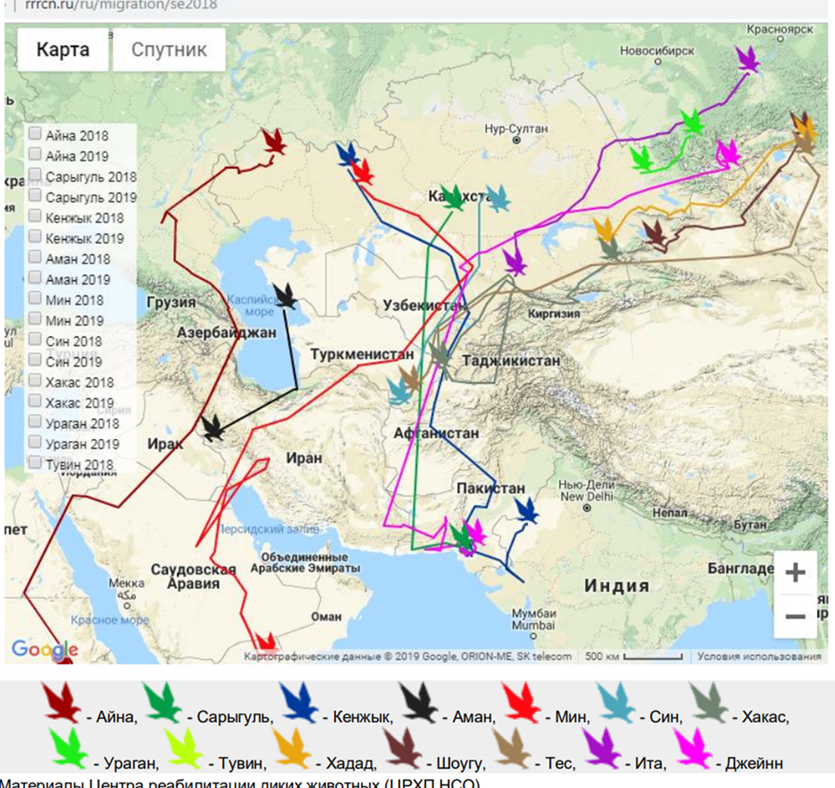 Координаты 13 орлов по данным на 31 октября 2019 года. Один из орлов погиб в 2018 году. Как смотреть на сайте: если убрать галочки из всех чек-боксов слева, то на карте останутся только актуальные треки орлов, прямо сейчас совершающих миграцию. Каждый цвет – это один орёл. Имена орлов и соответствующий цвет – приведены под картой. Чек-боксами регулируется видимость на карте архивных треков – осенней миграции 2018 года (самая первая миграция этих орлов) и весенней миграции 2019 года.Является ли данное утверждение верным или неверным?ВерноНеверноНи один орёл не остаётся зимовать там, где обитал летом.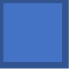 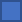 Маршруты перелётов сибирских и казахских орлов к местам зимовки не пересекаются.Мин осталась зимовать в Иране.Самый короткий маршрут миграции у орла по имени Аман.